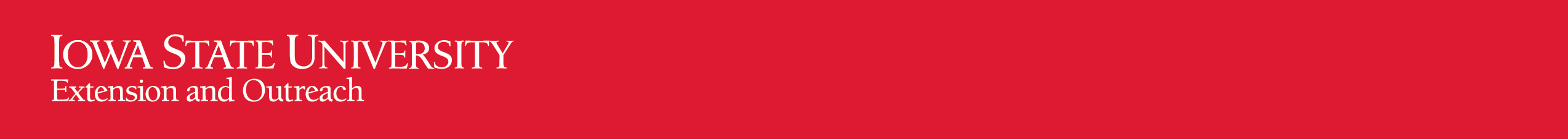 2021 Southwest County Services Award Nomination FormNominations are scored on each of the boldface criteria below. Please limit the total word count to 750 words. 
Nominations over 750 words will not be considered. Please be sure to include a detailed description of the target audience and how the project or program aligns with the ISU Extension and Outreach strategic plan.

Instructions:  When completed, save as with the name of the first nominee as part of the file name: nomineename.doc. Attach to an e-mail and send to Julie Hering Kent, jkent@iastate.edu , by 12 p.m. November 1, 2021. 
Submission of award application implies nominees agree to the use of the application and photos by ISU Extension and Outreach.
Checklist. This nomination includes: Correct award nomination form Person(s) nominated meet the criteria 750 or less words nomination comprised of bold-faced award criteria.Award Category:County Extension Council Distinguished Service Award   Name(s) and Job Title(s) of individual(s) being nominated. Person(s) or group submitting nominationName of ISU Extension and Outreach Unit or County Demonstrates clear commitment to the mission of ISU Extension and Outreach.Uses ISU Extension and Outreach resources to assist with the creation of a positive county office environment, research-based or evidence-based programming, and broad participation of Iowans within the county.Models exemplary practices in budgeting, management, and community engagement for other county extension councils throughout the state.Has set a vision and uses county resources to help its county solve problems and prepare for the future.